Resoluciones #001 - #022Resoluciones #001 - #022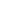 